              Colegio Sagrada Familia de Nazareth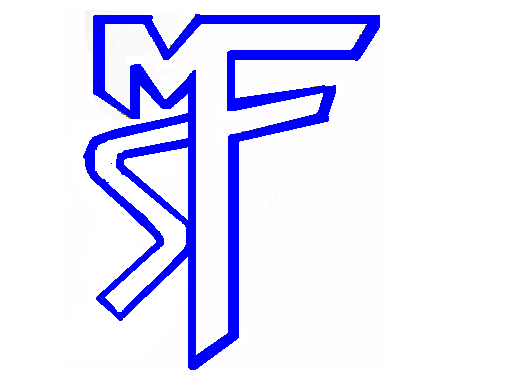                                     Valparaíso	   Área humanista 	FICHA LITERARIA 5º A – B“Todo por una amiga”Nombre: ________________________________________________ Fecha: ___________Completa con los datos solicitados con letra manuscrita y correcta ortografía.Título del libro: ______________________________________________________________Autor/a: ____________________________________________________________________Personajes principales: ________________________________________________________________________________________________________________________________________________________________________________________________________________________________________________________________________________________Personajes secundarios: ____________________________________________________________________________________________________________________________________________________________________________________________________________Descripción de personajesDescríbelo física y psicológicamente a los siguientes personajes. III.   Completa la siguiente tabla con la secuencia de hechos más importantes del libro.Opinión personal del texto¿Qué te pareció la historia leída? Fundamenta tu respuesta._____________________________________________________________________________________________________________________________________________________________________________________________________________________________________________________________________________________________________________________________________________________________________________________________________________________VocabularioDefine las siguientes palabras y luego crea una oración, de veinte palabras, con cada una de ellas: TraficanteEriazoInfiltrarDrogaAmigosPERSONAJEFISICAMENTE (POR EJEMPLOVESTIMENTA, COLOR PELO, LO EXTERNO DEL PERSONAJE)PSICOLOGICAMENTE ( LO QUE SIENTE , PIENSA, COMO ACTÚA)EMASOFIAJULIONORMIANA123456Definición________________________________________________________________________________________________________________________________Oración________________________________________________________________________________________________________________________________________________________________________________________________Definición________________________________________________________________________________________________________________________________Oración________________________________________________________________________________________________________________________________________________________________________________________________Definición________________________________________________________________________________________________________________________________Oración________________________________________________________________________________________________________________________________________________________________________________________________Definición________________________________________________________________________________________________________________________________Oración________________________________________________________________________________________________________________________________________________________________________________________________Definición________________________________________________________________________________________________________________________________Oración________________________________________________________________________________________________________________________________________________________________________________________________